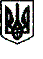 Кельменецький професійний ліцей01.09.2021                                  смт. Кельменці 				№  172   Про призначення керівників методичних комісійв 2021/2022 навчальному році  На виконання наказу Міністерства освіти і науки України від 12.12.2000 № 582 «Про удосконалення методичної роботи в системі професійно-технічної освіти», Постанов головного санітарного лікаря України, листів НМЦ ПТО у Чернівецькій області щодо роботи методичних комісій професійних (професійно-технічних) навчальних закладів, від 22.04.2020 № 106 щодо організації освітнього процесу в закладах П(ПТ)О на період карантину, наказу ліцею від  31.08.2021 № 159  «Про створення методичних комісій у 2021/2022 навчальному році» та з метою створення умов для формування професійних компетентностей педагогічних працівників, створення умов для самовдосконалення, саморозвитку, самоствердженняНАКАЗУЮ:Призначити: Назарчука О.В., викладача хімії та біології, керівником методичної комісії викладачів загальноосвітніх дисциплін.Комерзана Ю.А., викладача спецдисциплін, керівником методичної комісії викладачів спецдисциплін,  майстрів виробничого навчання автомобільного та  сільськогосподарського напрямків. Китайгородську А.В., викладача спецдисциплін, керівником методичної комісії викладачів і майстрів виробничого навчання громадського харчування та сфери обслуговування.Курочку Л.І., викладача інформатики, класного керівника групи № 89, керівником методичної комісії класних керівників, кураторів, вихователів.Головному бухгалтеру ліцею Мамалицькій Л.Г. з 01.09.2021 здійснити доплати керівникам методичних комісій:Назарчуку О.В. – 15%;Китайгородській А.В. – 10%;Комерзану Ю.А. – 10%;Курочці Л.І. – 15%.3. Методисту Молодій В.І. до 11.09.2021 провести співбесіди з керівниками методичної комісії щодо якісного планування та організації засідань.4.  Керівникам методичних комісій Назарчуку О.В., Китайгородській А.В., Комерзану Ю.А., Курочці Л.І.:4.1. Спланувати тематику засідань методичних комісій на 2021/2022 н.р., до 15.09.2021.4.2. Під час засідань дотримуватись всіх протиепідеміологічних заходів з попередження поширенню COVID – 19, упродовж навчального року. 5. Контроль за виконанням наказу покласти на заступника директора з НВР Перстинчик Л.О.Директор                                     Ярослав ЧУРАЗ наказом ознайомлені:Перстинчик Л.О.                  Молода В.І.Назарчук О.В.Комерзан Ю.А.Китайгородська А.В.Курочка Л.І.